ВНИМАНИЕ!! ГОРЯЧАЯ ТЕЛЕФОННАЯ ЛИНИЯ!!!

07.09.2022 года в период с 10:00 до 12:00 в прокуратуре Костромской области пройдёт тематический приём граждан в виде "горячей телефонной линии", посвященный вопросам соблюдения законодательства о выборах.
В прокуратуре Костромской области звонки будут приниматься по телефону 8-4942-45-60-11.
На вопросы ответит прокурор отдела по надзору за исполнением законов и законностью правовых актов прокуратуры области    Кочкина А.А.

07.09.2022 года в период с 10:00 до 12:00 в прокуратуре Костромского района будет проводиться аналогичный приём граждан
в виде "горячей телефонной линии" помощником прокурора Костромского района Скородумовой Е. А. по номеру телефона 8-4942-47-34-02.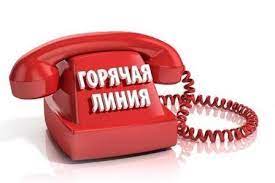 ПАМЯТКА для населения "Африканская чума свиней".

Африканская чума свиней (АЧС) острозаразная болезнь, вызывающая гибель всех зараженных животных. Болеют домашние и дикие свиньи всех возрастов, Вирус АЧС устойчив к температурному режиму, включая высушивание, замораживание и гниение. В мясе инфицированных свиней и копченых окороках он сохраняется 5-6 месяцев. Главный источник инфекции — больные и павшие свиньи. Переболевшие животные остаются длительное время носителями и выделителями вируса. Вирус передается через корма, подстилку, навоз, трупы, клещей, продукты убоя свиней и др.
Признаками АЧС являются - повышение температуры тела до 41,5 - 420C, отсутствие аппетита, повышенная жажда, угнетение, понос (иногда кровавый). У свиней наблюдается кровотечение из носа, на коже живота, ушей, внутренней поверхности бедра возникают багровые пятна, не бледнеющие при надавливании.
Для людей АЧС опасности не представляет. Самая большая опасность этого заболевания состоит в гибели всего поголовья свиней при возникновении АЧС и огромных экономических потерях. Вакцина от этой болезни не разработана.
В соответствии с требованиями ветеринарного законодательства владельцы
свиней обязаны:
- обеспечить безвыгульное содержание свиней;
- не допускать контакта свиней с другими животными;
- не скармливать свиньям корма животного происхождения без термической
обработки
- не приобретать живых свиней и продукции свиноводства в местах несанкционированной торговли без ветеринарных сопроводительных документов, подтверждающих благополучие места вывоза свиней и наличие вакцинации против классической чумы;
- регистрировать животных в органах местного самоуправления сельских поселений и городских округов;
- обращаться в учреждения ветеринарной службы о проведении необходимых прививок, обработок, диагностических исследований, клинического осмотра животных перед их убоем;
- убои свиней проводить только на специализированных бойнях,
не допускать подворного убоя животных;
- обрабатывать свиней и помещения для их содержания от кровососущих
насекомых (клещей, вшей, блох), постоянно вести борьбу с грызунами;
- провести обязательную вакцинацию свиней против классической чумы.
Российским Законодательством предусмотрено привлечение к административной или уголовной ответственности владельцев животных за нарушение ими указанных правил, повлекшее за собой возникновение АЧС.
Обо всех случаях заболевания свиней немедленно сообщайте
в ветеринарное учреждение.

Адрес: г. Кострома, ул. Лeнинa 153, корпус 1
Номер телефона: 35-68-06, 8-903-896-66-00ИНФОРМАЦИЯ ОТ ПРОКУРАТУРЫ КОСТРОМСКОГО РАЙОНА,Горячая телефонная линия.
12 сентября 2022 года в период времени с 15:00 до 17.00 в прокуратуре Костромского района будет работать горячая телефонная линия по вопросам соблюдения прав несовершеннолетних в части:
- доступности объектов образования на территории муниципального образования, 
- достаточности мест в дошкольных образовательных организациях,
-технического состояния зданий образовательных организаций, 
- нормативного состояния дорог, пешеходных переходов на пути следования к образовательным организациям, 
- эксплуатации школьных автобусов, организации перевозки детей к месту учебы.
На поступившие вопросы ответит помощник прокурора Голубева Екатерина Вячеславовна по телефону 45-47-32.Апраксинский вестникОбщественно — политическая газетаучредитель: Совет депутатов Апраксинского сельского поселенияКостромского муниципального района Костромской областиОбщественно-политическая газета учреждена Советом депутатов Апраксинского сельского поселенияЗарегистрированный первый номер от 06.07.06 г., тираж 10 экз. Адрес издательства п.Апраксино,ул.Молодёжная,дом 18. Тел.643-243